Email 3c: Reminder #3 or Final Reminder
	Audience: All company employees
	Call to Action: Join the campaign by donating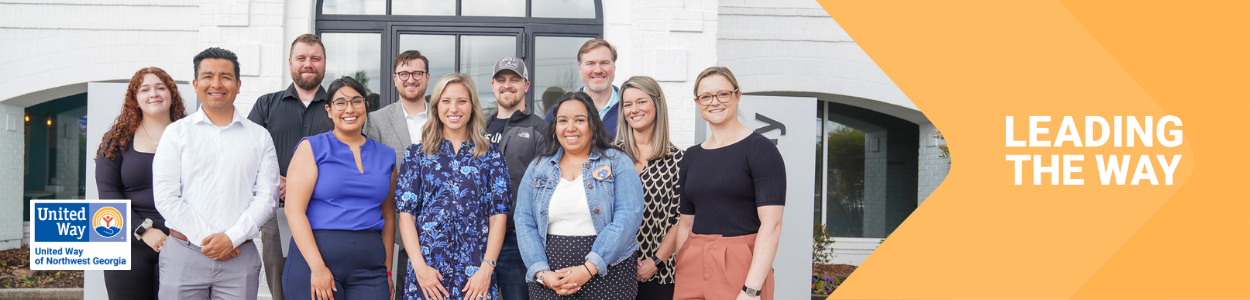 Subject Line: Time is running out to Lead the WayPreheader Text: Tick, tock… Email Body: Have you donated yet to Lead the Way in Whitfield and Murray counties?From strengthening local resilience to advancing health, youth opportunity, and financial security, your support is integral to creating impact in our community. Employees at [Company Name] are chipping in and Leading the Way to a better future for everyone in our local community!BUTTON TEXT: Donate [Hyperlink]Thank you for your continued support! [Name],[Closing],
Your United Way CEO/CPO, Board or Campaign Chair’s first and last name